L’alphabetFiche élève A11) Écoute et répète : 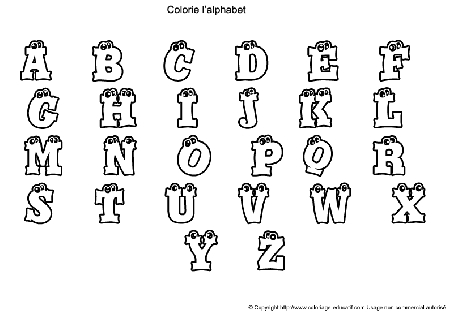 2) À ton tour.3) À deux. 4) Différences avec le danois     =      :……………………………………………………………………………………………………….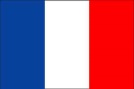 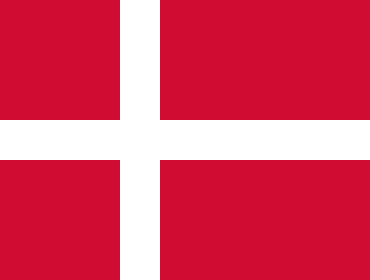      ≠    : ……………………………………………………………………………………………………….5) Dictées de lettres6) Épeler son prénom.a) Je m’appelle ………………………………………. b) Ça s’écrit ……………………………………………….7) Personnalités francophones7) Chanson 
Personnalités francophones :Personnalités francophones :Avec un « a » Avec un « y »Avec un « i »Avec un « t »Avec un « l »